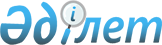 Бурабай ауданы бойынша 2016 жылға қоғамдық жұмыстарға сұраныс пен ұсынысты айқындау, ұйымдардың тiзбесiн, қоғамдық жұмыстардың түрлерiн, көлемi мен нақты жағдайларын, қатысушылардың еңбегіне төленетін ақының мөлшерін және олардың қаржыландыру көздерiн бекіту туралы
					
			Күшін жойған
			
			
		
					Ақмола облысы Бурабай ауданы әкімдігінің 2015 жылғы 23 желтоқсандағы № а-12/556 қаулысы. Ақмола облысының Әділет департаментінде 2016 жылғы 19 қаңтарда № 5222 болып тіркелді. Күші жойылды - Ақмола облысы Бурабай ауданы әкімдігінің 2016 жылғы 22 сәуірдегі № а-4/159 қаулысымен      Ескерту. Күші жойылды - Ақмола облысы Бурабай ауданы әкімдігінің 22.04.2016 № а-4/159 (қол қойылған күнінен бастап қолданысқа енгізіледі) қаулысымен.

      РҚАО-ның ескертпесі.

      Құжаттың мәтінінде түпнұсқаның пунктуациясы мен орфографиясы сақталған.

       "Халықты жұмыспен қамту туралы" Қазақстан Республикасының 2001 жылғы 23 қаңтардағы Заңының 20 бабына сәйкес, Бурабай ауданының әкiмдiгі ҚАУЛЫ ЕТЕДI:

      1. Бурабай ауданы бойынша 2016 жылға қоғамдық жұмыстарға сұраныс пен ұсыныс қосымшаға сәйкес айқындалсын.

      2. Қоса беріліп отырған Бурабай ауданы бойынша 2016 жылға арналған ұйымдардың тізбесі, қоғамдық жұмыстардың түрлерi, көлемi мен нақты жағдайлары, қатысушылардың еңбегіне төленетін ақының мөлшерi және олардың қаржыландыру көздерi бекiтiлсiн.

      3. Осы қаулының орындалуын бақылау аудан әкімінің орынбасары М.Б.Нұрпановаға жүктелсiн.

      4. Осы қаулы Ақмола облысының Әділет департаментінде мемлекеттік тіркелген күнінен бастап күшіне енеді, ресми жарияланған күнінен бастап қолданысқа енгізіледі және 2016 жылдың 1 қаңтарынан бастап туындаған құқықтық қатынастарға таралады.

 Бурабай ауданы бойынша 2016 жылға арналған қоғамдық жұмыстарға сұраныс пен ұсыныс Бурабай ауданы бойынша 2016 жылға арналған ұйымдардың тізбесі, қоғамдық жұмыстардың түрлері, көлемі мен нақты жағдайлары, қатысушылардың еңбегіне төленетін ақының мөлшері және оларды қаржыландыру көздері      

      кестенің жалғасы:


					© 2012. Қазақстан Республикасы Әділет министрлігінің «Қазақстан Республикасының Заңнама және құқықтық ақпарат институты» ШЖҚ РМК
				
      Бурабай ауданының әкімі

Т.Ташмағамбетов

      "КЕЛІСІЛДІ"

      "Ақмола облысының
мұрағаттар және құжаттамалар
басқармасының Бурабай
ауданының мемлекеттік
мұрағаты" мемлекеттік
мекемесінің директоры

М.Шәкиев

      2015 жылғы "23" 12

      "КЕЛІСІЛДІ"

      "Ақмола облысы Щучинск
қаласының қорғаныс істері
жөніндегі біріктірілген
бөлімі" республикалық
мемлекеттік мекемесінің
бастығы

П.Стадников

      2015 жылғы "23" 12

      "КЕЛІСІЛДІ"

      Бурабай аудандық
сотының төрағасы

М.Сейдахметов

      2015 жылғы "23" 12

      "КЕЛІСІЛДІ"

      Бурабай ауданының прокуроры
әділет кеңесшісі

А.Жақыпбеков

      2015 жылғы "23" 12

      "КЕЛІСІЛДІ"

      "Қазақстан Республикасы
Әділет министрлігінің
Ақмола облысы Әділет
департаментінің Бурабай
аудандық әділет басқармасы"
республикалық мемлекеттік
мекемесінің басшысы

Ж.Мұхамеджанов

      2015 жылғы "23" 12

      "КЕЛІСІЛДІ"

      "Қазақстан Республикасы
Қаржы министрлігі
Мемлекеттік кірістер
комитеті Ақмола облысы
бойынша мемлекеттік кірістер
департаментінің Бурабай
ауданы бойынша мемлекеттік
кірістер басқармасы"
республикалық мемлекеттік
мекемесінің басшысы

А.Есполов

      2015 жылғы "23" 12

      "КЕЛІСІЛДІ"

      "Қазақстан Республикасы
Ішкі істер министрлігі
Ақмола облысының ішкі істер
департаментінің Бурабай
ауданының ішкі істер бөлімі"
мемлекеттік мекемесінің бастығы

О.Бейсенов

      2015 жылғы "23" 12
Бурабай ауданы әкімдігінің
2015 жылғы "23" 12
№ а-12/556 қаулысына
қосымша№

Ұйымның атауы

Сұраныс

Ұсыныс

1.

"Ақмола облысының мұрағаттар және құжаттамалар басқармасының Бурабай ауданының мемлекеттік мұрағаты" мемлекеттік мекемесі

3

3

2.

"Ақмола облысы Щучинск қаласының қорғаныс істері жөніндегі біріктірілген бөлімі" республикалық мемлекеттік мекемесі

12

12

3.

"Қазақстан Республикасы Жоғарғы Сотының жанындағы Соттардың қызметін қамтамасыз ету департаменті (Қазақстан Республикасы Жоғарғы Сотының аппараты) Ақмола облыстық сотының кеңсесі" мемлекеттік мекемесі Бурабай ауданының соты

6

6

4.

"Ақмола облысы Бурабай ауданының прокуратурасы" мемлекеттік мекемесі

4

4

5.

"Қазақстан Республикасы Әділет министрлігінің Ақмола облысы Әділет департаментінің Бурабай аудандық әділет басқармасы" республикалық мемлекеттік мекемесі

2

2

6.

"Қазақстан Республикасы Қаржы министрлігінің Мемлекеттік кірістер комитеті Ақмола облысы бойынша мемлекеттік кірістер департаментінің Бурабай ауданы бойынша мемлекеттік кірістер басқармасы" республикалық мемлекеттік мекемесі

5

5

7.

"Қазақстан Республикасы Ішкі істер министрлігі Ақмола облысының ішкі істер департаментінің Бурабай ауданының ішкі істер бөлімі" мемлекеттік мекемесі

5

5

8.

"Бурабай ауданының ауыл шаруашылығы бөлімі" мемлекеттік мекемесі

2

2

9.

"Бурабай ауданының білім бөлімі" мемлекеттік мекемесі

4

4

10.

"Бурабай ауданының жер қатынастары бөлімі" мемлекеттік мекемесі

1

1

11.

"Бурабай ауданының жұмыспен қамту және әлеуметтік бағдарламалар бөлімі" мемлекеттік мекемесі

4

4

12.

"Бурабай ауданының мәдениет және тілдерді дамыту бөлімі" мемлекеттік мекемесі

2

2

13.

"Бурабай ауданының сәулет және қала құрылысы бөлімі" мемлекеттік мекемесі

2

2

14.

"Бурабай ауданының экономика және қаржы бөлімі" мемлекеттік мекемесі

2

2

15.

Бурабай ауданының тұрғын үй-коммуналдық шаруашылық, жолаушылар көлігі және автокөлік жолдары бөлімінің жанындағы "Тазалық-Сервис" шаруашылық жүргізу құқығындағы мемлекеттік коммуналдық кәсіпорыны

28

28

16.

"Бурабай ауданының Щучинск қаласы әкімінің аппараты" коммуналдық мемлекеттік мекемесі

4

4

17.

"Бурабай ауданының Абылайхан ауылдық округі әкімінің аппараты" коммуналдық мемлекеттік мекемесі

5

5

18.

"Бурабай ауданының Атамекен ауылдық округі әкімінің аппараты" коммуналдық мемлекеттік мекемесі

5

5

19.

"Бурабай ауданының Веденов ауылдық округі әкімінің аппараты" коммуналдық мемлекеттік мекемесі

4

4

20.

"Бурабай ауданының Зеленобор ауылдық округі әкімінің аппараты" коммуналдық мемлекеттік мекемесі

5

5

21.

"Бурабай ауданының Златополье ауылдық округі әкімінің аппараты" коммуналдық мемлекеттік мекемесі

12

12

22.

"Бурабай ауданының Кенесары ауылдық округі әкімінің аппараты" коммуналдық мемлекеттік мекемесі

10

10

23.

"Бурабай ауданының Қатаркөл ауылдық округі әкімінің аппараты" коммуналдық мемлекеттік мекемесі

4

4

24.

"Бурабай ауданының Ұрымқай ауылдық округі әкімінің аппараты" коммуналдық мемлекеттік мекемесі

5

5

25.

"Бурабай ауданының Успеноюрьев ауылдық округі әкімінің аппараты" коммуналдық мемлекеттік мекемесі

5

5

26.

"Бурабай ауданының Бурабай кенті әкімінің аппараты" коммуналдық мемлекеттік мекемесі

5

5

27.

"Бурабай ауданының Наурызбай батыр ауылы әкімінің аппараты" коммуналдық мемлекеттік мекемесі

4

4

Бурабай ауданы әкімдігінің
2015 жылғы "23" 12
№ а-12/556 қаулысымен
бекітілді№

Ұйымның атауы

Қоғамдық жұмыстардың түрлері

Жұмыстардың көлемі

1

2

3

4

1.

"Ақмола облысының мұрағаттар және құжаттамалар басқармасының Бурабай ауданының мемлекеттік мұрағаты" мемлекеттік мекемесі

Құжаттаманы техникалық өңдеуге көмек көрсету

9 600 құжат

2.

"Ақмола облысы Щучинск қаласының қорғаныс істері жөніндегі біріктірілген бөлімі" республикалық мемлекеттік мекемесі

Құжаттаманы техникалық өңдеуге көмек көрсету

26 400 құжат

3.

"Қазақстан Республикасы Жоғарғы Сотының жанындағы Соттардын қызметін қамтамасыз ету департаменті (Қазақстан Республикасы Жоғарғы Сотының аппараты) Ақмола облыстық сотының кеңсесі" мемлекеттік мекемесі Бурабай ауданының соты

Құжаттаманы техникалық өңдеуге көмек көрсету

28 800 құжат

4.

"Ақмола облысы Бурабай ауданының прокуратурасы" мемлекеттік мекемесі

Құжаттаманы техникалық өңдеуге көмек көрсету

9 600 құжат

5.

"Қазақстан Республикасы Әділет министрлігінің Ақмола облысы Әділет департаментінің Бурабай аудандық әділет басқармасы" республикалық мемлекеттік мекемесі

Құжаттаманы техникалық өңдеуге көмек көрсету

9 600 құжат

6.

"Қазақстан Республикасы Қаржы министрлігінің Мемлекеттік кірістер комитеті Ақмола облысы бойынша мемлекеттік кірістер департаментінің Бурабай ауданы бойынша мемлекеттік кірістер басқармасы" республикалық мемлекеттік мекемесі

Құжаттаманы техникалық өңдеуге көмек көрсету

24 000 құжат

7.

"Қазақстан Республикасы Ішкі істер министрлігі Ақмола облысының Ішкі істер департаментінің Бурабай ауданының ішкі істер бөлімі" мемлекеттік мекемесі

Құжаттаманы техникалық өңдеуге көмек көрсету

12 000 құжат

8.

"Бурабай ауданының ауыл шаруашылығы бөлімі" мемлекеттік мекемесі

Құжаттаманы техникалық өңдеуге көмек көрсету

4 800 құжат

9.

"Бурабай ауданының білім бөлімі" мемлекеттік мекемесі

Құжаттаманы техникалық өңдеуге көмек көрсету

9 600 құжат

10.

"Бурабай ауданының жер қатынастары бөлімі" мемлекеттік мекемесі

Құжаттаманы техникалық өңдеуге көмек көрсету

4 800 құжат

11.

"Бурабай ауданының жұмыспен қамту және әлеуметтік бағдарламалар бөлімі" мемлекеттік мекемесі

Құжаттаманы техникалық өңдеуге көмек көрсету

12 000 құжат

12.

"Бурабай ауданының мәдениет және тілдерді дамыту бөлімі" мемлекеттік мекемесі

Құжаттаманы техникалық өңдеуге көмек көрсету

4 800 құжат

13.

"Бурабай ауданының сәулет және қала құрылысы бөлімі" мемлекеттік мекемесі

Құжаттаманы техникалық өңдеуге көмек көрсету

2 400 құжат

14.

"Бурабай ауданының экономика және қаржы бөлімі" мемлекеттік мекемесі

Құжаттаманы техникалық өңдеуге көмек көрсету

4 800 құжат

15.

Бурабай ауданының тұрғын үй-коммуналдық шаруашылық, жолаушылар көлігі және автокөлік жолдары бөлімінің жанындағы "Тазалық-Сервис" шаруашылық жүргізу құқығындағы мемлекеттік коммуналдық кәсіпорны

Қаланы көгалдандыру, аумақты тазарту және абаттандыру бойынша жұмыстарды жүргізуге көмек көрсету

266 400 шаршы метр

16.

"Бурабай ауданының Щучинск қаласы әкімінің аппараты" коммуналдық мемлекеттік мекемесі

Құжаттаманы техникалық өңдеуге көмек көрсету

14 400 құжат

17.

"Бурабай ауданының Абылайхан ауылдық округі әкімінің аппараты" коммуналдық мемлекеттік мекемесі

1. Ауылды көгалдандыру, аумақты тазарту және абаттандыру бойынша жұмыстарды жүргізуге көмек көрсету

28 800 шаршы метр

17.

"Бурабай ауданының Абылайхан ауылдық округі әкімінің аппараты" коммуналдық мемлекеттік мекемесі

2. Құжаттаманы техникалық өңдеуге көмек көрсету

2 400 құжат

18.

"Бурабай ауданының Атамекен ауылдық округі әкімінің аппараты" коммуналдық мемлекеттік мекемесі

1. Ауылды көгалдандыру, аумақты тазарту және абаттандыру бойынша жұмыстарды жүргізуге көмек көрсету

43 200 шаршы метр

18.

"Бурабай ауданының Атамекен ауылдық округі әкімінің аппараты" коммуналдық мемлекеттік мекемесі

2. Құжаттаманы техникалық өңдеуге көмек көрсету

4 800 құжат

19.

"Бурабай ауданының Веденов ауылдық округі әкімінің аппараты" коммуналдық мемлекеттік мекемесі

Ауылды көгалдандыру, аумақты тазарту және абаттандыру бойынша жұмыстарды жүргізуге көмек көрсету

28 800 шаршы метр

20.

"Бурабай ауданының Зеленобор ауылдық округі әкімінің аппараты" коммуналдық мемлекеттік мекемесі

1. Ауылды көгалдандыру, аумақты тазарту және абаттандыру бойынша жұмыстарды жүргізуге көмек көрсету

28 800 шаршы метр

20.

"Бурабай ауданының Зеленобор ауылдық округі әкімінің аппараты" коммуналдық мемлекеттік мекемесі

2. Құжаттаманы техникалық өңдеуге көмек көрсету

2 400 құжат

21.

"Бурабай ауданының Златополье ауылдық округі әкімінің аппараты" коммуналдық мемлекеттік мекемесі

1. Ауылды көгалдандыру, аумақты тазарту және абаттандыру бойынша жұмыстарды жүргізуге көмек көрсету

72 000 шаршы метр

21.

"Бурабай ауданының Златополье ауылдық округі әкімінің аппараты" коммуналдық мемлекеттік мекемесі

2. Құжаттаманы техникалық өңдеуге көмек көрсету

9 600 құжат

22.

"Бурабай ауданының Кенесары ауылдық округі әкімінің аппараты" коммуналдық мемлекеттік мекемесі

1. Ауылды көгалдандыру, аумақты тазарту және абаттандыру бойынша жұмыстарды жүргізуге көмек көрсету

50 400 шаршы метр

22.

"Бурабай ауданының Кенесары ауылдық округі әкімінің аппараты" коммуналдық мемлекеттік мекемесі

2. Құжаттаманы техникалық өңдеуге көмек көрсету

7 200 құжат

23.

"Бурабай ауданының Қатаркөл ауылдық округі әкімінің аппараты" коммуналдық мемлекеттік мекемесі

1. Ауылды көгалдандыру, аумақты тазарту және абаттандыру бойынша жұмыстарды жүргізуге көмек көрсету

21 600 шаршы метр

23.

"Бурабай ауданының Қатаркөл ауылдық округі әкімінің аппараты" коммуналдық мемлекеттік мекемесі

2. Құжаттаманы техникалық өңдеуге көмек көрсету

2 400 құжат

24.

"Бурабай ауданының Ұрымқай ауылдық округі әкімінің аппараты" коммуналдық мемлекеттік мекемесі

1. Ауылды көгалдандыру, аумақты тазарту және абаттандыру бойынша жұмыстарды жүргізуге көмек көрсету

36 000 шаршы метр

24.

"Бурабай ауданының Ұрымқай ауылдық округі әкімінің аппараты" коммуналдық мемлекеттік мекемесі

2. Құжаттаманы техникалық өңдеуге көмек көрсету

4 800 құжат

25.

"Бурабай ауданының Успеноюрьев ауылдық округі әкімінің аппараты" коммуналдық мемлекеттік мекемесі

1. Ауылды көгалдандыру, аумақты тазарту және абаттандыру бойынша жұмыстарды жүргізуге көмек көрсету

43 200 шаршы метр

25.

"Бурабай ауданының Успеноюрьев ауылдық округі әкімінің аппараты" коммуналдық мемлекеттік мекемесі

2. Құжаттаманы техникалық өңдеуге көмек көрсету

9 600 құжат

26.

"Бурабай ауданының Бурабай кенті әкімінің аппараты" коммуналдық мемлекеттік мекемесі

1. Ауылды көгалдандыру, аумақты тазарту және абаттандыру бойынша жұмыстарды жүргізуге көмек көрсету

43 200 шаршы метр

26.

"Бурабай ауданының Бурабай кенті әкімінің аппараты" коммуналдық мемлекеттік мекемесі

2. Құжаттаманы техникалық өңдеуге көмек көрсету

7 200 құжат

27.

"Бурабай ауданының Наурызбай батыр ауылы әкімінің аппараты" коммуналдық мемлекеттік мекемесі

1. Ауылды көгалдандыру, аумақты тазарту және абаттандыру бойынша жұмыстарды жүргізуге көмек көрсету

28 800 шаршы метр

27.

"Бурабай ауданының Наурызбай батыр ауылы әкімінің аппараты" коммуналдық мемлекеттік мекемесі

2. Құжаттаманы техникалық өңдеуге көмек көрсету

4 800 құжат

Қоғамдық жұмыстардың шарттары

Қатысушылардың еңбегіне төленетін ақының мөлшелері

Қаржыландыру көздері

5

6

7

қолданыстағы еңбек заңнамасына сәйкес жасалған шартқа сай

ең төменгі жалақы

жергілікті бюджет

қолданыстағы еңбек заңнамасына сәйкес жасалған шартқа сай

ең төменгі жалақы

жергілікті бюджет

қолданыстағы еңбек заңнамасына сәйкес жасалған шартқа сай

ең төменгі жалақы

жергілікті бюджет

қолданыстағы еңбек заңнамасына сәйкес жасалған шартқа сай

ең төменгі жалақы

жергілікті бюджет

қолданыстағы еңбек заңнамасына сәйкес жасалған шартқа сай

ең төменгі жалақы

жергілікті бюджет

қолданыстағы еңбек заңнамасына сәйкес жасалған шартқа сай

ең төменгі жалақы

жергілікті бюджет

қолданыстағы еңбек заңнамасына сәйкес жасалған шартқа сай

ең төменгі жалақы

жергілікті бюджет

қолданыстағы еңбек заңнамасына сәйкес жасалған шартқа сай

ең төменгі жалақы

жергілікті бюджет

қолданыстағы еңбек заңнамасына сәйкес жасалған шартқа сай

ең төменгі жалақы

жергілікті бюджет

қолданыстағы еңбек заңнамасына сәйкес жасалған шартқа сай

ең төменгі жалақы

жергілікті бюджет

қолданыстағы еңбек заңнамасына сәйкес жасалған шартқа сай

ең төменгі жалақы

жергілікті бюджет

қолданыстағы еңбек заңнамасына сәйкес жасалған шартқа сай

ең төменгі жалақы

жергілікті бюджет

қолданыстағы еңбек заңнамасына сәйкес жасалған шартқа сай

ең төменгі жалақы

жергілікті бюджет

қолданыстағы еңбек заңнамасына сәйкес жасалған шартқа сай

ең төменгі жалақы

жергілікті бюджет

қолданыстағы еңбек заңнамасына сәйкес жасалған шартқа сай

ең төменгі жалақы

жергілікті бюджет

қолданыстағы еңбек заңнамасына сәйкес жасалған шартқа сай

ең төменгі жалақы

жергілікті бюджет

қолданыстағы еңбек заңнамасына сәйкес жасалған шартқа сай

ең төменгі жалақы

жергілікті бюджет

қолданыстағы еңбек заңнамасына сәйкес жасалған шартқа сай

ең төменгі жалақы

жергілікті бюджет

қолданыстағы еңбек заңнамасына сәйкес жасалған шартқа сай

ең төменгі жалақы

жергілікті бюджет

қолданыстағы еңбек заңнамасына сәйкес жасалған шартқа сай

ең төменгі жалақы

жергілікті бюджет

қолданыстағы еңбек заңнамасына сәйкес жасалған шартқа сай

ең төменгі жалақы

жергілікті бюджет

қолданыстағы еңбек заңнамасына сәйкес жасалған шартқа сай

ең төменгі жалақы

жергілікті бюджет

қолданыстағы еңбек заңнамасына сәйкес жасалған шартқа сай

ең төменгі жалақы

жергілікті бюджет

қолданыстағы еңбек заңнамасына сәйкес жасалған шартқа сай

ең төменгі жалақы

жергілікті бюджет

қолданыстағы еңбек заңнамасына сәйкес жасалған шартқа сай

ең төменгі жалақы

жергілікті бюджет

қолданыстағы еңбек заңнамасына сәйкес жасалған шартқа сай

ең төменгі жалақы

жергілікті бюджет

қолданыстағы еңбек заңнамасына сәйкес жасалған шартқа сай

ең төменгі жалақы

жергілікті бюджет

